Arbeitsblatt №1Übung 1:Beantwortet  folgende Fragen zum Video. Was ist das Thema des Videos?Wer sind die Hauptpersonen (Menschen /Tiere /Märchenfiguren)?Was erleben sie?Übung 2:Wer hat das gesagt?-------------------------------------------------------------------------------------------------Übung 3:Markiert, ob die Informationen in der Aufgabe  richtig oder falsch sind.Schorsch  hat heute Geburtstag.                                          richtig          falschPapa Wutz, Peppa und Schorsch  haben  den Geburtstagkuchen für Mama.                                          richtig          falschMama Wutz hört Musik im Kinderzimmer.                                      richtig          falschOma und Opa Wutz kommen und gratulieren Mama Wutz zum Geburtstag.                                     richtig          falschMama Wutz  hat  ein schönes Kleid als Geschenk.                                     richtig          falschArbeitsblatt №2Übung 1:Findet zu folgenden Bildern  passende Aussagen.Oh, was für eine schöne Geburtstagsüberraschung!1. Papa Wutz2. Peppa     3. Mama WutzB) Jetzt stellen wir noch die Kerzen drauf: eins, zwei, drei!1. Papa Wutz2. Peppa     3. Mama WutzC) Bis bald, Mami! Geh schön spazieren! Wir rufen dich, wenn du daheim kommen kannst.1. Papa Wutz2. Peppa     3. Mama WutzD) Wir müssen jetzt schnell das Wohnzimmer schmücken.1. Papa Wutz2. Peppa     3. Mama WutzE) Papa! Wie alt ist Mama?1. Papa Wutz2. Peppa     3. Mama Wutz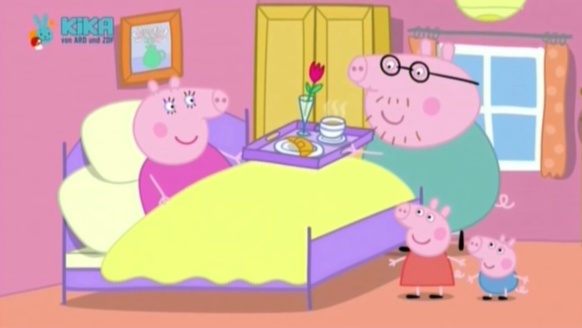 Welch ein wunderschönes Kleid!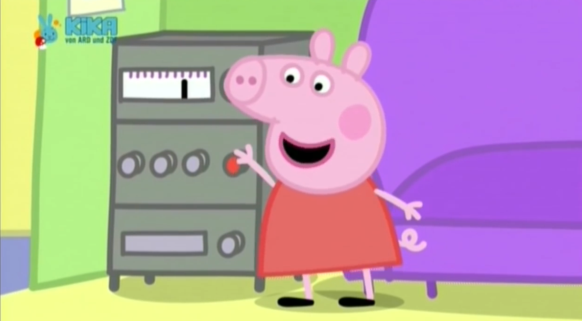 Wir brauchen die genaue  Anzahl der Kerzen.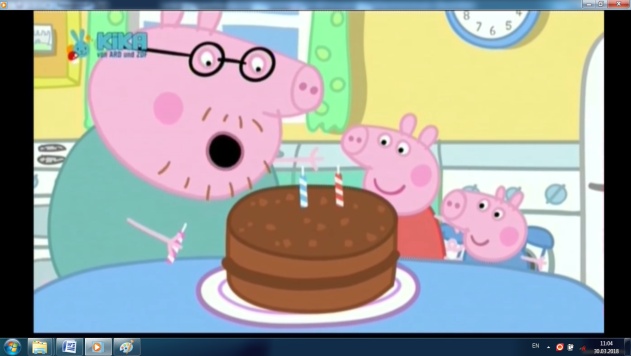 Blas die Kerzen aus und wünsch dir etwas!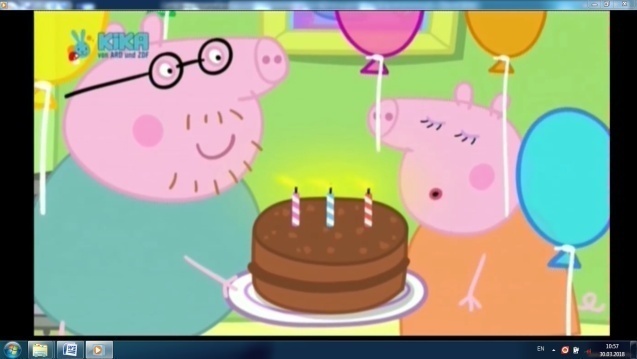 D) Herzlichen Glückwunsch zum Geburtstag, Mama!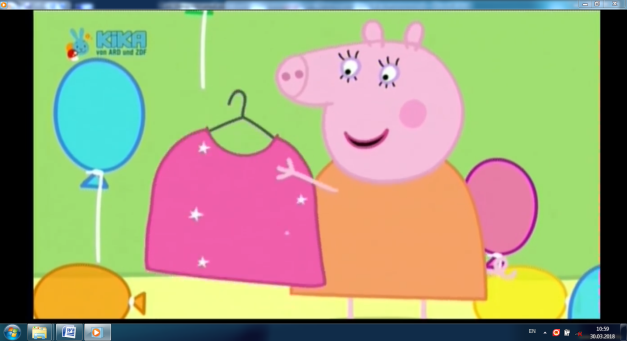 Und hier ist noch ein bisschen Musik.